§6101.  DefinitionsAs used in this Part, unless the context otherwise indicates, the following terms have the following meanings.  [PL 1987, c. 141, Pt. A, §6 (NEW).]1.  Governing body. [PL 1987, c. 490, Pt. B, §10 (RP).]1-A.  Consumer-owned water utility.  "Consumer-owned water utility" means any water utility which is wholly owned by its consumers, including its consumers served in the State.  "Consumer-owned water utility" includes but is not limited to:A.  Any municipal or quasi-municipal water district or corporation located in the State;  [PL 2019, c. 311, §3 (NEW).]B.  Any municipal water department located in the State; or  [PL 2019, c. 311, §3 (NEW).]C.  The water portion of any utility wholly owned by a municipality or district located in the State.  [PL 2019, c. 311, §3 (NEW).][PL 2019, c. 311, §3 (RPR).]1-B.  Governing body.  "Governing body" means the governing body of a consumer-owned water utility.[PL 1987, c. 490, Pt. B, §11 (NEW).]2.  Service line.  "Service line" means the pipeline, including the meter and other appurtenances, extending from a water main to the building or other premises served.[PL 1987, c. 141, Pt. A, §6 (NEW).]3.  Water district.  "Water district" means any district, including any multipurpose district, created by the private and special laws of the State to perform the functions of a water utility.[PL 1987, c. 141, Pt. A, §6 (NEW).]4.  Water main extension.  "Water main extension" means an extension of the pipeline, including associated appurtenances, from an existing water main to serve a previously unserved location or a location served by a seasonal main.[PL 1987, c. 141, Pt. A, §6 (NEW).]SECTION HISTORYPL 1987, c. 141, §A6 (NEW). PL 1987, c. 490, §§B10,B11 (AMD). PL 2019, c. 311, §3 (AMD). The State of Maine claims a copyright in its codified statutes. If you intend to republish this material, we require that you include the following disclaimer in your publication:All copyrights and other rights to statutory text are reserved by the State of Maine. The text included in this publication reflects changes made through the First Regular and First Special Session of the 131st Maine Legislature and is current through November 1. 2023
                    . The text is subject to change without notice. It is a version that has not been officially certified by the Secretary of State. Refer to the Maine Revised Statutes Annotated and supplements for certified text.
                The Office of the Revisor of Statutes also requests that you send us one copy of any statutory publication you may produce. Our goal is not to restrict publishing activity, but to keep track of who is publishing what, to identify any needless duplication and to preserve the State's copyright rights.PLEASE NOTE: The Revisor's Office cannot perform research for or provide legal advice or interpretation of Maine law to the public. If you need legal assistance, please contact a qualified attorney.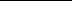 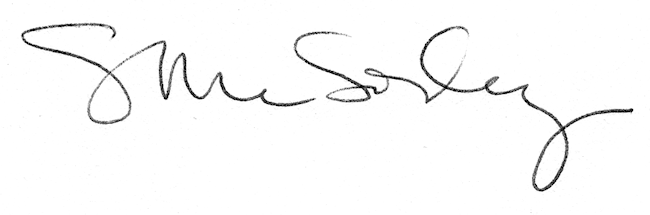 